Blue Bay Classic 4*Лето 2012 годаЦены от: *Цена указана за 2-х человек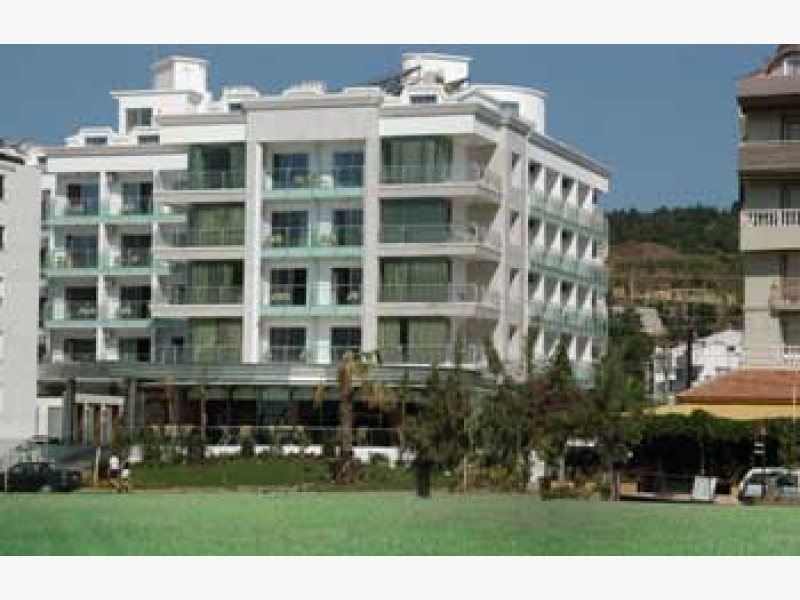 Контактная информацияТип гостиницы: Гостиничный комплексРасположение: 2-я линия, Пляжный  Транспортная доступность:
Близость к аэропорту - Далеко (> 40 км)Об отеле:Месторасположение:  Построен в 1989 году, общая площадь 1000 м2 , последняя реставрация сделана в 2003 году.  Расположен в 90 км от аэропорта г Даламана, в 1,5 км от центра Мармариса, в 250 м от моря.Количество номеров:  Отель состоит из двух 5-этажных зданий (40% номеров с видом на море):280 standard rooms (макс. 2+1 чел., 15 м2 ).Типы номеров:StandardОписание номеров:ванна (30 номеров с душем)фениндивидуальный кондиционертелевизор (русский канал)телефонмини-бар (пустой, заполнение платно)сейф (на ресепшн, платно)пол – керамическая плиткабалконуборка номера – ежедневносмена белья – 2 раза в неделюсмена полотенец – ежедневноroom-service (24 часа, платно)Инфраструктура отеля:основной ресторанресторан a la carte (средиземноморская кухня, по резервировании, платно)3 бара (İl Primo – платно)2 открытых бассейна2 водные горкизакрытый бассейнмедицинская сестра (8 часов в день)парикмахерскаяпрачечная (платно)магазиныобмен валютыпарковка (бесплатно)TV-залТипы питания:AIБесплатный сервис:саунатренажерный залаэробиканастольный теннисдартсдискотека (вход – бесплатно)П латный сервис:массажпилингИнтернетбильярдДля детей:2 детских бассейнадетская кровать (по запросу)игровая площадкамини-клуб (5–12 лет)Пляж: городской. Зонтики, шезлонги, матрасы – платно. Пляжные полотенца: нет. У бассейна: зонтики, шезлонги, матрасы – бесплатно.Количество ночейТип питанияСтоимость, руб.7 ночей/8днейПолупансион418697 ночей/8днейВсе включено4702910 ночей/11днейПолупансион4781610 ночей/11днейВсе включено55188Сайт:http://www.bluebayshotel.com